GradesYou will be able to check your child’s grades through Skyward. Grades will be entered as soon as possible after they are graded. Math			 ELAHomework/		Homework/Exit tickets- 30%	Quizzes-30%Participation-10%		Participation-10%Quizzes- 20% 	 	Classwork-20%Tests/Projects- 40%	Tests/Projects-40%Spelling 		ScienceHomework/		Homework-30%Classwork- 50%		Tests/Projects-30%Tests- 50%		Quizzes/Labs-30%			Participation-10%    Social StudiesTests/Quizzes-40%	Homework/Participation-20%	Classwork-40%Celebrations Your child is welcome to bring a treat to share with the class to celebrate their birthday.  Please make sure to send enough for 17 students. There was a signup sheet for Holiday parties at open house, please let me know if you would like to volunteer but missed the sheet.Snack Policy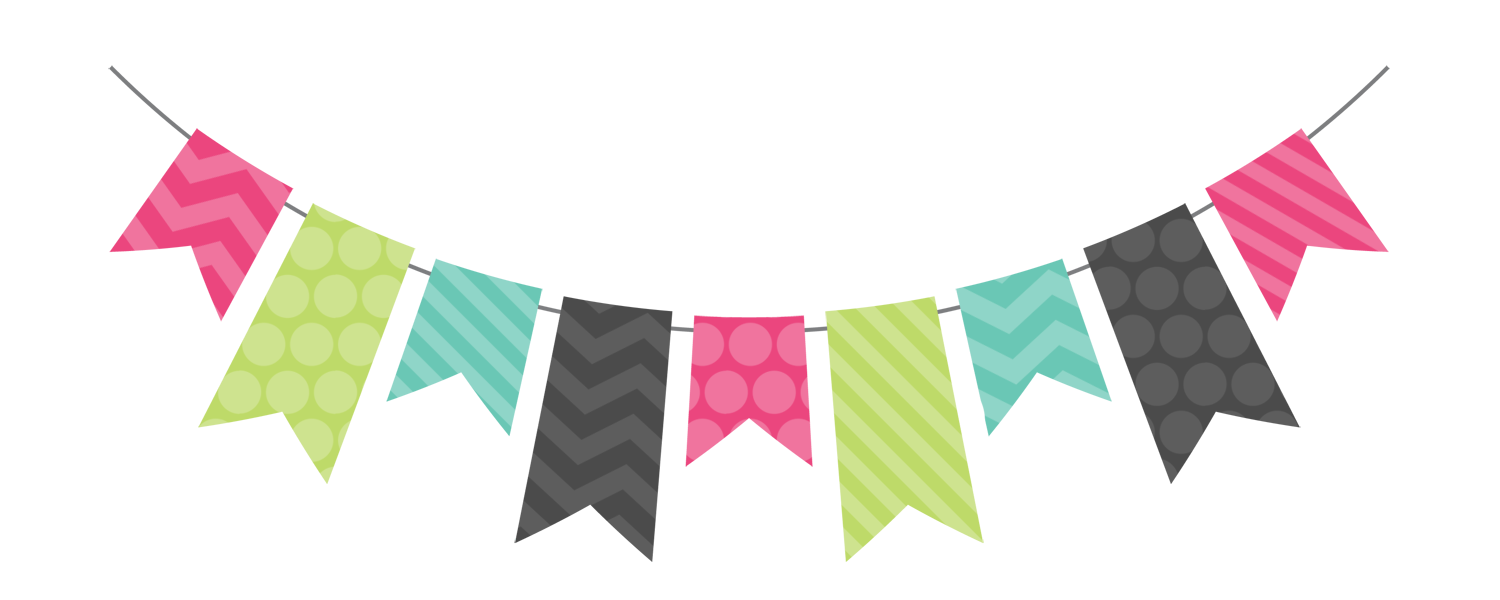 NO homemade treats or snacksAll snacks must be store bought and prepackaged.Snacks must have a clearly printed list of ingredients on the packageParents are encouraged to select a treat or snack with nutritional value.All treats must be peanut free.Please check labels carefully!  We do have a student in our classroom with a peanut allergy.  Even if the snack doesn’t contain peanuts, the label may say processed in a plant that may contain peanuts, tree nuts, etc.  These treats are also NOT allowed. 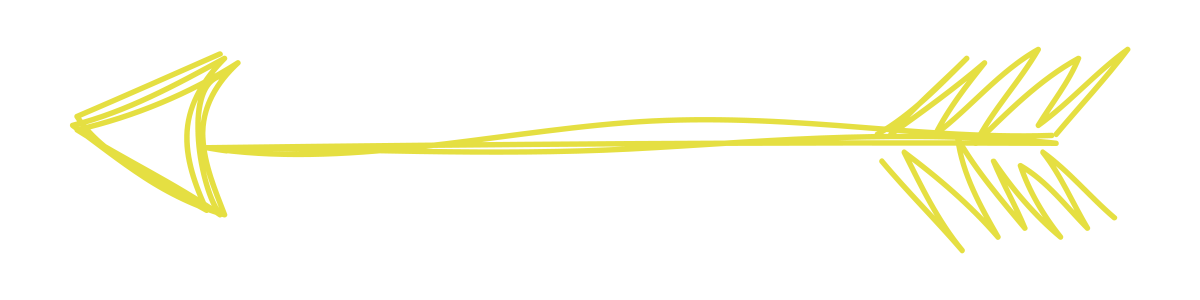 Visitors All visitors must check in at the office and receive a lanyard before going anywhere in the building.  Contact Me# 217-489-5201skollross@blueridge18.orgWebsitehttp://skollross.weebly.com 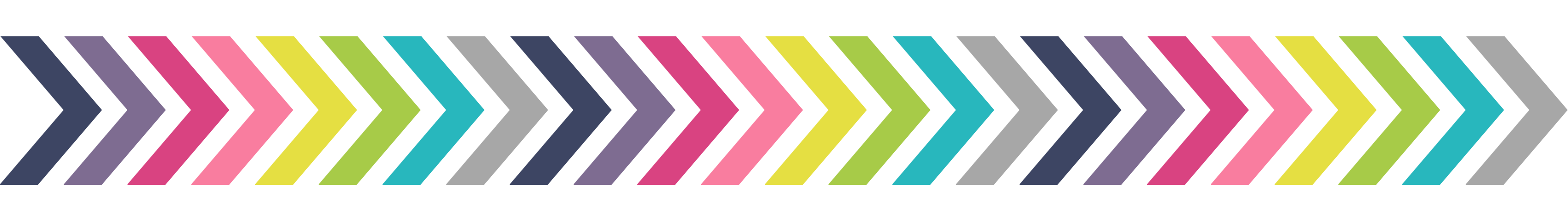 Welcome to 5th GradeMrs. KollrossA Parent Resource Pamphlet2018-2019GoalsPromote a positive self-imagePromote independencePromote self-learningAide in respect for each other and school staff on a daily basisEncourage responsibility for own behavior, all work completed on time, and doing students’ best. Encourage all students to be rested, interested, and willing to learn at all times.Take Home FolderThese will come home everyday. Your student is expected to have put graded work or handouts from the day in their folders. Please check for notes and child’s work. Assignment BookAssignment books will be filled out daily as a class. Ask to see your child’s assignment book and SIGN it nightly!If the assignment book is not signed, your child will receive a negative point in our ClassDojo behavior management system.HomeworkAll work assigned in class is expected to be completed and turned in on time. All work not completed in class is considered homework!Assignments given specific due dates are due on that date. Only excuses for not turning in an assignment when it is due are illness or absence.It is the child’s responsibility to write down all assignments in their assignment book.When a child is ill or misses class, it is their responsibility to find out what work they missed and to see that the work is made up. School policy states that students receive the number of days missed plus one more to make-up their work.Ex: A student misses 2 days of school. The day the student returns to school he/she has (2+1) 3 days to make-up his/her missed work.Encourage your child to do their very best but don’t do the work for them!  Set aside a regular time for homework to be done. Your support and encouragement regarding homework and assignments is an important and necessary part of your child’s education.Late WorkHomework is to be handed in as soon as your child comes into the room.  I will check in homework while the students are preparing to start the day and reading their AR books.If homework is not turned in by this time, it will be considered late.Late homework will be accepted up to one week after its original due date.  Anything later than that will not be accepted for points. Late homework that is handed in before the one-week time frame is up will be graded, but will lose 10% for each day it is late.   Ex: An assignment is given on a Tuesday, the student has until the next Tuesday to hand the work in for late credit, but will lose 10% for each day it is late.Grading Scale90% - 100% =A80% - 89% = B70% - 79% = C60% - 69% = D59% - below = F